金門縣自來水廠視廳室使用管理實施要點                        金門縣政府93年2月21日府工水字第0930006394號函備查金門縣自來水廠為期使機關及社團善加利用本廠視廳室內設施，發揮各項公物公用功能，特訂定本管理要點如后：一、凡各機關社團申請使用本廠場地作為講習、教育或舉辦各項會議之活動者，均應於三天前填具申請書向本廠申請使用，並應繳交水電及清潔維護費並酌收保證金。二、使用前一天應先與本廠面洽使用細節。三、臨時申請立即使用者，恕不受理。四、機關、社團申請同意後因故中止或改期者應於二天前通知本廠，逾期者費用不予退還，申請單位不得異議。但不可抗力之因素者，不在此限。五、申請使用本廠視廳室者其用途本要點第一條規定外，恕不受理其他用途。六、使用視廳室場地，如有左列情形之一者，得禁止使用：活動項目有違背國家政策、善良風俗及法令規定者。活動內容與申請登記不符或將場地設備轉讓他人使用。其他違反視廳室場地管理有關規定，得視活動內容處理之。經禁止使用，使用人應將場地回復原狀，所繳費用不予退還，使用人不得異議。七、違反本廠核准使用項目內容時，本廠得隨時中止借用並依前條之規定辦理。八、本廠視廳室內嚴禁吸煙、吃口香糖、嚼檳榔，違者依相關法令處理之。九、損壞各項設備時，使用單位應負責修復，若經本廠修復者得由保證金中支付，不足之數應予追繳，器材若有遺失時，應照時價賠償。十、使用本廠視廳室者，其場地內外秩序、安全、維護、疏散及意外事件等處理，均由使用單位自行負責。十一、使用本廠視廳室者，其活動所張貼之標語、海報等宣傳品須經本廠核驗後，並由本廠指定地點，始得張貼。十二、申請使用本廠視廳室，未經本廠同意，不得擅自啟用音響、空調等設備，如需臨時另接電源或其他水電設施，應先經本廠同意。十三、因使用本廠視廳室而引起之任何糾紛及違法事件，均由使用者自行負責處理。十四、使用視廳室收費標準如下：人數在六十名以下並使用空調設備者，每日收取新台幣參仟元，不需使用空調設備者，每日收取新台幣貳仟元。六十人以上一百二十人以下者，使用空調設備每日收取新台幣肆仟元，不需使用空調設備者，每日收取新台幣參仟元。以上使用不足一日者均以一日計。夜間（十八時至廿二時）申請使用者，加收一日費用。保證金以次計收，每次收取新台幣壹萬元，用畢後經本廠檢查無任何損壞情事時，無息發還。十五、上班時間以外或假日時間，使用單位需動員本廠員工協助者，所需之加班費用由使用單位負擔。十六、本廠每日正常開放時間自上午八時︱十二時、下午十三時卅分︱十七時卅分、晚間十八時︱廿二時。十七、違反本管理規定者，除勸導離場外，必要時得報請治安機關協助處理之。十八、本項收入全數以本廠營業收入辦理繳庫。十九、本要點自公佈日起實施。金門縣自來水廠視廳室使用申請表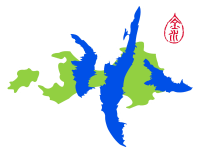 申請機關單位（團體）申請機關單位（團體）承辦人聯絡方式（電話）承辦人聯絡方式（電話）使用日期（時間）使用日期（時間）    年月日時分至時分    年月日時分至時分    年月日時分至時分    年月日時分至時分    年月日時分至時分活動內容（簡由）活動內容（簡由）預計活動參加人數預計活動參加人數備註：（需本廠其它方面協助請詳列）收費標準：人數在六十名以下並使用空調設備者，每日收取新台幣參仟元，不需使用空調設備者，每日收取新台幣貳仟元。六十人以上一百二十人以下者，使用空調設備每日收取新台幣肆仟元，不需使用空調設備者，每日收取新台幣參仟元。以上使用不足一日者均以一日計，夜間（十八時至廿二時）申請使用者，加收一日費用。備註：（需本廠其它方面協助請詳列）收費標準：人數在六十名以下並使用空調設備者，每日收取新台幣參仟元，不需使用空調設備者，每日收取新台幣貳仟元。六十人以上一百二十人以下者，使用空調設備每日收取新台幣肆仟元，不需使用空調設備者，每日收取新台幣參仟元。以上使用不足一日者均以一日計，夜間（十八時至廿二時）申請使用者，加收一日費用。備註：（需本廠其它方面協助請詳列）收費標準：人數在六十名以下並使用空調設備者，每日收取新台幣參仟元，不需使用空調設備者，每日收取新台幣貳仟元。六十人以上一百二十人以下者，使用空調設備每日收取新台幣肆仟元，不需使用空調設備者，每日收取新台幣參仟元。以上使用不足一日者均以一日計，夜間（十八時至廿二時）申請使用者，加收一日費用。備註：（需本廠其它方面協助請詳列）收費標準：人數在六十名以下並使用空調設備者，每日收取新台幣參仟元，不需使用空調設備者，每日收取新台幣貳仟元。六十人以上一百二十人以下者，使用空調設備每日收取新台幣肆仟元，不需使用空調設備者，每日收取新台幣參仟元。以上使用不足一日者均以一日計，夜間（十八時至廿二時）申請使用者，加收一日費用。備註：（需本廠其它方面協助請詳列）收費標準：人數在六十名以下並使用空調設備者，每日收取新台幣參仟元，不需使用空調設備者，每日收取新台幣貳仟元。六十人以上一百二十人以下者，使用空調設備每日收取新台幣肆仟元，不需使用空調設備者，每日收取新台幣參仟元。以上使用不足一日者均以一日計，夜間（十八時至廿二時）申請使用者，加收一日費用。備註：（需本廠其它方面協助請詳列）收費標準：人數在六十名以下並使用空調設備者，每日收取新台幣參仟元，不需使用空調設備者，每日收取新台幣貳仟元。六十人以上一百二十人以下者，使用空調設備每日收取新台幣肆仟元，不需使用空調設備者，每日收取新台幣參仟元。以上使用不足一日者均以一日計，夜間（十八時至廿二時）申請使用者，加收一日費用。備註：（需本廠其它方面協助請詳列）收費標準：人數在六十名以下並使用空調設備者，每日收取新台幣參仟元，不需使用空調設備者，每日收取新台幣貳仟元。六十人以上一百二十人以下者，使用空調設備每日收取新台幣肆仟元，不需使用空調設備者，每日收取新台幣參仟元。以上使用不足一日者均以一日計，夜間（十八時至廿二時）申請使用者，加收一日費用。設備使用情形： 正常 異常（如有異常請註明）檢驗人員（簽章）：設備使用情形： 正常 異常（如有異常請註明）檢驗人員（簽章）：設備使用情形： 正常 異常（如有異常請註明）檢驗人員（簽章）：設備使用情形： 正常 異常（如有異常請註明）檢驗人員（簽章）：設備使用情形： 正常 異常（如有異常請註明）檢驗人員（簽章）：設備使用情形： 正常 異常（如有異常請註明）檢驗人員（簽章）：設備使用情形： 正常 異常（如有異常請註明）檢驗人員（簽章）：承辦單位會計室廠   長